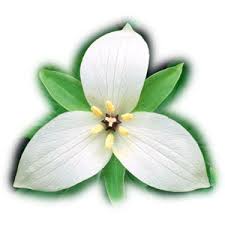 Turn by Turn directions from Lunch location at Oasis Golf Club to Hotel Sunday Afternoon September 24, 2023Exit Golf Course drive way turning left onto Hwy 327 (aka: Rte du Nord/ Rue Principale/ Av. de la Providence) Lot of names for one road. This takes you into Lachute and at the end a “T” intersection with lights. Stay in your left laneTurn left at lights onto Rte 148 (AKA: Rue Principale, also referred to locally as main street) Proceed through the center of town and follow the road through the lights at the main intersection (for reference, at the main intersection at the other end of town, you will see a Tim Hortons, as well as a Canadian tire gas station) Vere left through the intersection to exit town.(If your group splits up going through town, there is a gathering point along the town exit route where you can wait for stragglers. It is at an old creamery on the right side of Rue Principale. See included photo as a reference)Continue along Rte 148 which will also be referred to as Rte 158 (aka: rue Principale)(this will be a somewhat straight stretch until your next turn)Turn left onto Mtn St Remi on your left and know as Rang St Remi on your right.You will cross the river on a steel one lane bridge.Turn Right once over the bridge onto Chem. de la Riviere du N.Turn Left almost immediately onto Mnt Brisebois and continue to the end.Turn right onto Cote St Paul and continue to a 4 way stop (main intersection with gas stations)Turn left onto Mnt de L’Eglise (careful as there are a couple of quasi “Y” type intersections before your next turn. Just keep to your left and you will be fine)Turn Left onto Chem. de Mille IsleTurn Right onto Tamaracouta (this road comes up pretty quick so be careful not to miss your turn)(This is a great road, repaved over the past two years but tight and twisty. Watch your speeds as they have speed limit signs right in the middle of the road)Continue to the end of this roadTurn right onto Hwy 329 heading into morin Heights.(Continue along Hwy 329 to Hwy 364)Turn right onto Hwy 364 (aks: Chem. Jean-Adam) at the lights and follow it into Saint Sauveur.Turn Left onto Chem. du la Lac-Millette (remember to keep to your left lane as there are light at this intersection and a left turn lane)Follow Chem. du la Lac-Millette to Rue Principale (“T” intersection)Turn Right onto Rue Principale and on into the Hotel which will come up on your left 